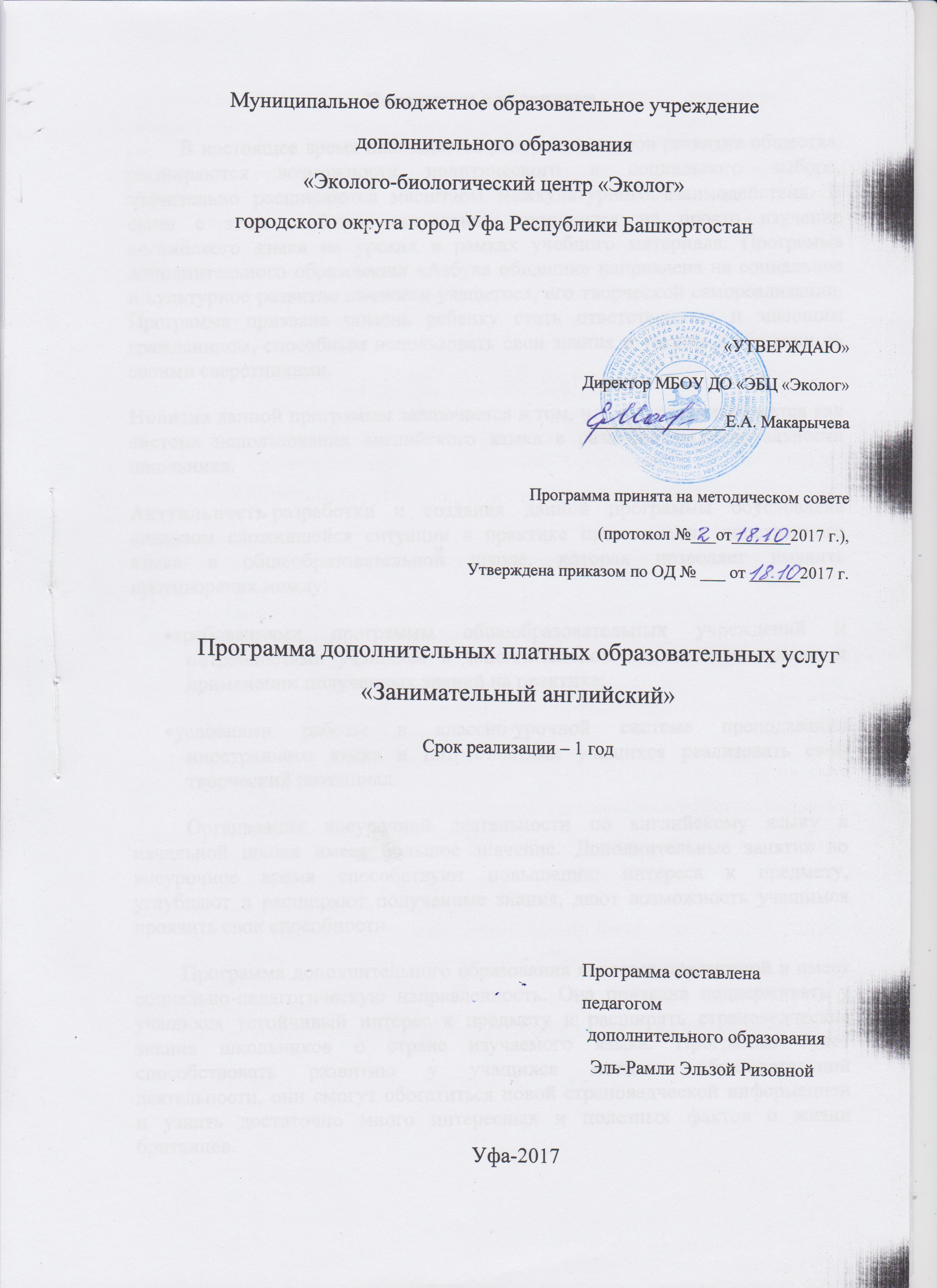 Пояснительная записка.В настоящее время наблюдается ускорение темпов развития общества, расширяются возможности политического и социального выбора, значительно расширяются масштабы межкультурного взаимодействия. В связи с этим особенно актуальным становится не просто изучение английского языка на уроках в рамках учебного материала. Программа дополнительного образования «Азбука общения» направлена на социальное и культурное развитие личности учащегося, его творческой самореализации. Программа призвана помочь ребенку стать ответственным и знающим гражданином, способным использовать свои знания и умения в общении со своими сверстниками.Новизна данной программы заключается в том, что она рассматривается как система использования английского языка в развитии индивидуальности школьника.Актуальность разработки и создания данной программы обусловлена анализом сложившейся ситуации в практике преподавания иностранного языка в общеобразовательной школе, которая позволяет выявить противоречия между:​ требованиями программы общеобразовательных учреждений и потребностями учащихся в дополнительном языковом материале и применении полученных знаний на практике;​ условиями работы в классно-урочной системе преподавания иностранного языка и потребностями учащихся реализовать свой творческий потенциал.Организация внеурочной деятельности по английскому языку в начальной школе имеет большое значение. Дополнительные занятия во внеурочное время способствуют повышению интереса к предмету, углубляют и расширяют полученные знания, дают возможность учащимся проявить свои способности.         Программа дополнительного образования является предметной и имеет социально-педагогическую направленность. Она призвана поддерживать у учащихся устойчивый интерес к предмету и расширять страноведческие знания школьников о стране изучаемого языка. Программа будет способствовать развитию у учащихся мотивов образовательной деятельности, они смогут обогатиться новой страноведческой информацией и узнать достаточно много интересных и полезных фактов о жизни британцев.Практическая значимость данной программы заключается в закреплении и совершенствовании умений и навыков, полученных на уроках английского языка. В процессе изучения формируются и совершенствуются следующие учебные умения и навыки: относительная правильность произношения, не нарушающая коммуникацию, произнесение предложений с соблюдением основных типов интонации английского языка, соответствующих типам высказывания, соответствующая данному этапу изучения английского языка техника чтения, формирование говорения не только репродуктивного, но и продуктивного характера. Учащиеся должны систематизировать свои знания в области употребления видовременных форм английского глагола.1.1 Цель и задачи программы Цель: способствовать формированию у детей навыков свободного общения на уровне «начинающий» и навыков прикладного использования английского языка. Задачи:
Образовательные:Расширять представления о культуре, традициях и обычаях страны изучаемого языка;приобщить ребенка к самостоятельному решению коммуникативных задач на английском языке в рамках изучаемой тематики; формировать у детей речевую, языковую , социокультурную компетенцию; обучать элементарной диалогической и монологической речи; обучать основам грамматики; формировать навыки применения правил грамматик в устной разговорной речи; вырабатывать навыки правильного произношения английских звуков и правильного интонирования высказывания; Развивающие:создавать условия для полноценного и своевременного психологического развития ребенка; развивать мышление, память, воображение, волю; формировать мотивацию к познанию и творчеству; развивать фонематический слух; Воспитывающие:воспитывать уважение к образу жизни людей страны изучаемого языка; воспитывать чувство толерантности.Количество детей в группе от 5 до 8 человек, что дает возможность индивидуального подхода к каждому ребенку. Возраст обучающихся – 11-15 лет. Занятия проводятся 2 раза в неделю, продолжительность 1,5 часа.Методика проведения занятий предусматривает теоретическую подачу материала (словесные методы) с демонстрацией визуального ряда на  доске, а также практическую деятельность, являющуюся основой, необходимой для закрепления информации в виде создания открыток, приглашений,  составление рассказов и диалогов по теме.Каждое занятие сопровождается физкультминутками и перерывами, где используются элементы  здоровьесберегающих технологий). Кроме того на каждом занятии особое внимание уделяется формированию здорового образа жизни учащихся.Программа рассчитана на 1 год –  144 часа.Предлагаемые ниже формы и методы проведения занятий  способствуют углублению и расширению знаний учащихся по английскому языку, формированию коммуникативной и языковой компетенций.1. Ознакомление с новой темой и проблемами, с ней связанными, с новыми лексическими единицами-объяснение;-прослушивание и запись материала занятий;-самостоятельное чтение материала и его изучение;-работа с лексикой.2. Тренинг-ответы на вопросы;-поиск ответов на вопросы в тексте;-чтение и перевод текстов;-выполнение упражнений на закрепление грамматики. Ожидаемые результаты и способы их проверкиК концу обучения по данной программе​ обучающиеся среднего школьного возраста – 1 год обучения должнызнать:географическое положение, административно-политическое устройство Великобритании, ее крупные города, традиции и обычаи праздника “Всех святых”, столицу Великобритании, ее достопримечательности и любимые места посещений британцев, традиции и обычаи праздника Рождество, традиции и обычаи праздника Дня Матери, известных английских писателей, героев сказок, мультфильмов и фильмов, традиции и обычаи праздников Пасхи и Первого апреля, традиционную английскую пищу, жизнь английских школьников и их досуг.уметь:- представлять себя, интересоваться делами собеседника, перечислять названия продуктов, классных предметов, считать предметы, представлять свою семью, перечислять названия цветов, игрушек, животных, перечислять названия частей тела, описывать своего любимого героя сказки, перечислять названия продуктов, месяцев, дней недели, дат, составлять расписание уроков на английском языке; -- - вести беседу на пройденные темыВ результате реализации данной  программы учащиеся  смогутиспользовать приобретенные знания и умения в практической деятельности и повседневной жизни:понимать на слух речь учителя, одноклассников;понимать смысл адаптированного текста (в основном фольклорного характера) и уметь прогнозировать развитие его сюжета;выделять субъект и предикат текста; уметь задавать вопросы, опираясь на смысл прочитанного текста;расспрашивать собеседника, задавая простые вопросы (кто, что, где, когда), и отвечать на вопросы собеседника, участвовать в элементарном этикетном диалоге;инсценировать изученные сказки;сочинять  оригинальный текст на основе плана;соотносить поступки героев сказок с принятыми моральными нормами  и уметь выделить нравственный аспект поведения героев;участвовать в коллективном обсуждении проблем,  интегрироваться в группу сверстников и строить продуктивное взаимодействие и сотрудничество со сверстниками и взрослыми..Календарно– тематический план первого года обучения                                                 содержание Программа рассчитана на 144 часа в год и состоит из 20 тематических разделов, вводного и итогового занятий (по 2 часа).В начале обучения проводится вводное занятие в игровой форме с целью выявить уровень знаний и пробелов в знаниях учащихся.1. Вводное занятие. Знакомство с детьми. Ознакомление с программой кружка и планом работы. Ознакомление с правилами техники безопасности.module 1. Hello! ( Friends (sports and hobbies)Vocabulary: sports and hobbies, places, jobs.Grammar: Present SimplePractice:  Listening - MatchingModule 2.  Personality (moods, days, interests)Vocabulary: personality, days, moods   Grammar: Present Simple questions, adverbs of frequency practice :  Reading - MatchingModule  3.  Around town (places, phrases with get)Vocabulary: places, phrases with get Grammar: there is/there arePractice:  Speaking - RoleplayModule 4.  Family and Friends (meeting friends, free time)Vocabulary: sports and hobbies, places, jobs Grammar: Present Simple: affirmative and negativePractice:  Listening - MatchingModule 5.   Going Places (things to do, months, weather)Vocabulary:  word buildingGrammar: possessivesPractice:  Reading – true/false Module 6  History (masculine and feminine words)Vocabulary:  history, masculine and feminine words, word buildingGrammar: Past Simple, regular/irregular verbsPractice: Key Words ListModule 7.  Places I like (places to stay, kinds of  holiday, )Vocabulary:  places to visit in LondonGrammar: Present ContinousPractice: Reading - MatchingModule 8. Telling stories (fiction, cats )Vocabulary:  fiction,  cats, multi part verbsGrammar:  Past Simple negatives and questionsPractice: Speaking – photo descriptionModule 9  Celebrities (adjectives)Vocabulary:  adjectivesGrammar:  superlative adjectivesPractice: Reading - MatchingModule 10. Healthy Living (food and drink)Vocabulary:  food and drink, containersGrammar:  some, any, a lot ofPractice: giving advice on good/healthy foodModule 11. Sport (games and activities)Vocabulary:  sports, games and activities, sports equipmentGrammar: can/can, have/haven’t toPractice: Reading – true/falseModule 12.  HolidaysVocabulary:  kinds of holidays, places to stay, Grammar: Present Continuous all formsPractice : Writing – a post cardModule 13.  Culture (countries and cities)Vocabulary:  names of  English-speaking countries, traditionsGrammar: Present Simple and Present Continuous Practice:  Speaking - roleplayModule 14.  Image (clothes and habits)Vocabulary:  clothes, adjectivesGrammar: comparative adjectivesPractice:   Listening-matchingModule 15.  Shopping (shopping places)Vocabulary:  shopping places, food and drinkGrammar: predictions with willPractice: Listening – true/falseModule 16.  ComputersVocabulary: computersGrammar: Present Perfect all formsPractice:  Speaking – photo descriptionModule 17. Space (space words, planets)Vocabulary:  space words, planetsGrammar: Present Perfect with ever, never, just Practice:  Writing – a letterModule 18.  VolunteersVocabulary:  voluntary workGrammar: be going toPractice: Writing – a noticeFinal Test: Speaking, Reading, Listening and writing.МЕТОДИЧЕСКОЕ ОБЕСПЕЧЕНИЕ ПРОГРАММЫ           Методы работы: индивидуализированное развивающее обучение, показ, объяснение.Формы работы:  Упражнения на тренировку правильного произношения и интонирования. Проговаривание скороговорок. Прослушивание песен стихов и их заучивание. Пропевание попевок. Демонстрация английских букв и транскрипционных знаков. Песни с движениями. Описание цветовой гаммы картинок. Инсценировка тематических сюжетов. Ролевые сюжетные игрыФормы подведения итогов занятий:  ролевые и подвижные игры. Лексические игры. Инсценировка сюжетов общения. Изготовление поделок: аппликация, моделирование. Инсценировка сказки,  Творческая работа: рисование песком. Цветовой диктант. Диктант-рисунок. Декламирование стихов.
          Формы подведения итогов реализации дополнительной образовательной программы.выставки творческих работ; соревнования; проведение праздников; проведение интеллектуальных игр; проведения конкурсов чтецов. Условия реализации программыМатериально  - техническое оснащение:- наличие кабинета, соответствующего требованиям безопасности с оптимальным освещением,-  аудиокассеты для аудирования, с записями песен и отрывками из детских сказок - магнитофон-ноутбук - материалы для детского творчества. Список литературы рекомендуемой для обучающихся:100 великих загадок живой природы/Автор-сост. Н.Н.Непомнящий. – М.: Вече, 2007. 2010.Литература для педагогаЕжакова Л.С. Путешествие с рифмой. ( Английский для малышей.) М.: Айрис, 2013г. Лосева С.В. Английский в рифмах М.: Буклет, 2011г. Биржакова Л.Б. Английская фонетика через музыку ( Для детей 6-7 лет) С-П., КАРО , 2012г. Астафьева М.Д. Игры для детей изучающих английский язык. М.: Мозайка-Синтез , . Компанейцева Л.В Английский с мамой М., . Вербовская М.Е Шишкова И.А Английский для малышей / под. ред. Бонка Н.А. М., 2012 Гацкевич М.А. Учись играя! С-П., КАРО,2013г. Вронская И.В. 105 занятий по английскому языку. С-П., 2014 г. Штайнерайс М.В. Английский язык и дошкольник. М.: Творческий центр Сфера  Попова Е.Н. Английский язык во 2-4 классах. I start to love English. Волгоград, Учитель, 2013г. Черепова Н.Ю. Английский язык: игры, песни, стихи. ГИППВ , Аквариум 2012 Пауэлл Г. Пой и играй : сборник песен для начальной школы. Обнинск: Титул Литература для детей и родителей:Компанейцева Л.В Английский с мамой М., 2012 г. Вербовская М.Е Шишкова И.А Английский для малышей / под. ред. Бонка Н.А.М., 2012Черепова Н.Ю. Английский язык: игры, песни, стихи. ГИППВ , Аквариум 2012 Пауэлл Г. Пой и играй : сборник песен для начальной школы. Обнинск: Титул Астафьева М.Д. Игры для детей изучающих английский язык. М.: Мозайка-Синтез , .№Название темыОбщееКол-вочасовКоличество часовКоличество часов№Название темыОбщееКол-вочасовтеорияпрактика1Вводное занятие. Техника безопасности и правила поведения в центре.2-22 Hello! Friends (sports and hobbies)8263Personality (moods, days, interests)8264Around town (places, phrases with get)10465Family and Friends (meeting friends, free time)8266Going Places (things to do, months, weather)826  7History (masculine and feminine words)  8268Places I like (places to stay, kinds of  holiday)8269Telling stories (fiction, cats )82610Celebrities (adjectives)82611Healthy Living (food and drink)104612Sport (games and activities)82613Holidays (kinds of holiday, places to visit)82614Culture (countries and cities)82615Image (clothes and habits)82616Shopping (shopping places)82617Computers62418Space (space words, planets)62419Volunteers (voluntary work)42220Final Test2-2ИТОГО:1445490